Технологическая карта урокаПриложениеКарточка 1.На диаграмме показано количество воздушных шариков, купленных для детского сада: жёлтых, синих, красных и зелёных. Больше всего было куплено красных шариков, меньше всего – зелёных, а жёлтых больше, чем синих. Сколько было куплено жёлтых шариков? _______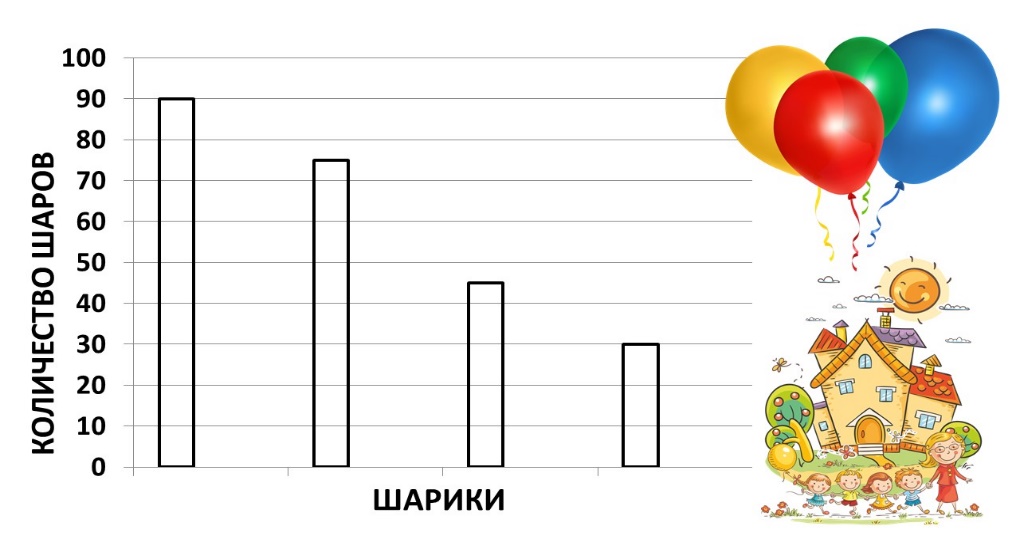 Карточка 2В школе прошёл сбор макулатуры. В таблице представлены результаты сбора среди учеников вторых классов. Дополни таблицу (распредели места). Подпиши каждый класс на диаграмме.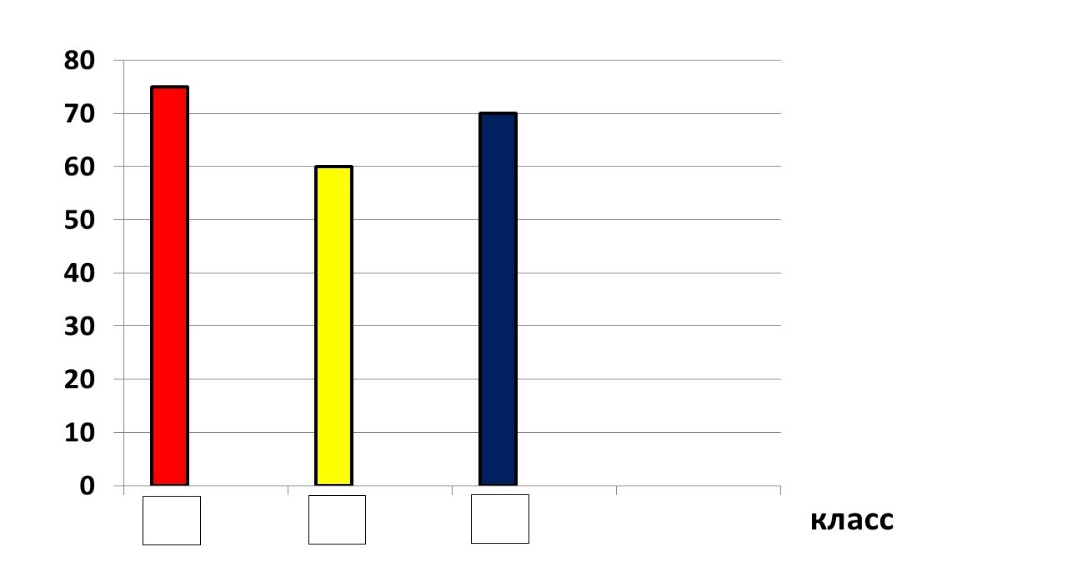 Ответь на вопросы:1. На сколько кг 2А класс собрал макулатуры больше, чем 2Б? ________________________2. На сколько 2Б класс собрал макулатуры меньше, чем 2В? __________________________Карточка 3Используя данные таблицы, заверши построение диаграммы.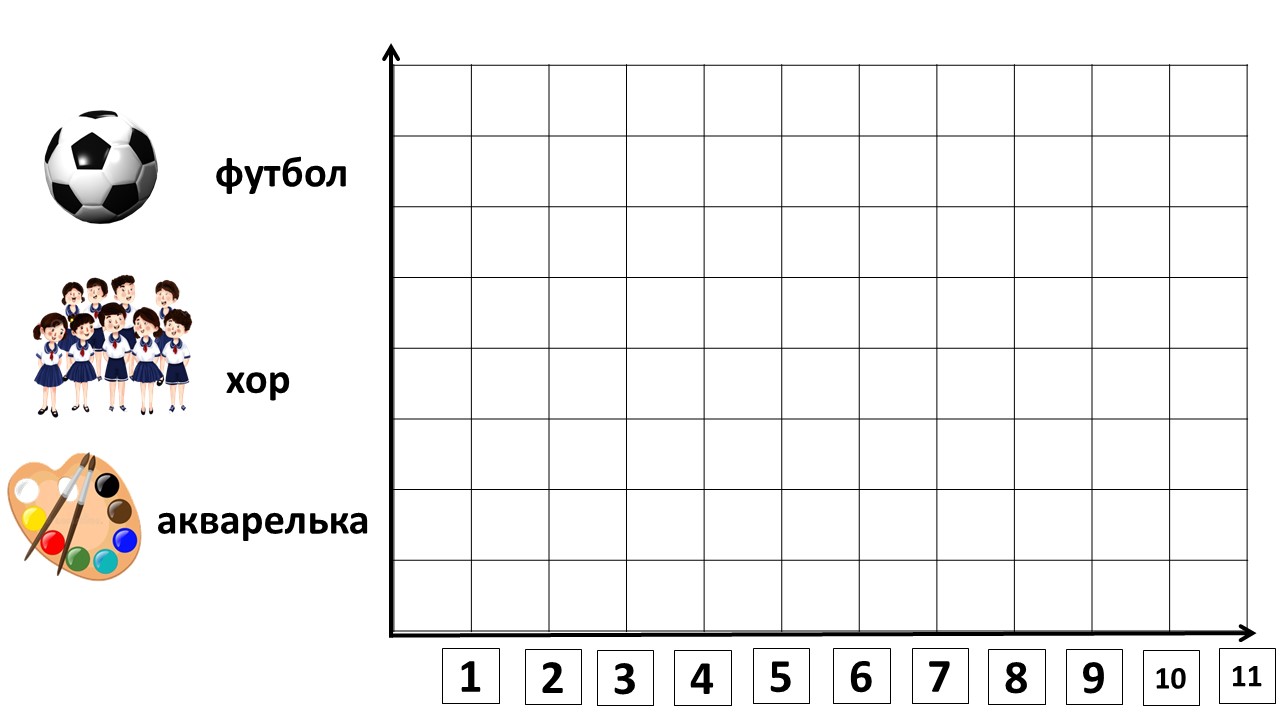 Ответь на вопросы:1)Сколько всего детей посещают кружки? _________________2)На сколько меньше детей поют в хоре, чем посещают Акварельку? _____________Карточка 4I уровень:Пользуясь данными диаграммы, узнай сколько детей любят бананы и апельсины.________________________________II уровень:Пользуясь данными диаграммы, узнай сколько детей любят бананы, апельсины и груши.__________________________________III уровень:Пользуясь данными диаграммы, узнай сколько детей сегодня присутствуют на уроке. ___________________________________ФИО учителя: Хямяляйнен Екатерина ЮрьевнаФИО учителя: Хямяляйнен Екатерина ЮрьевнаФИО учителя: Хямяляйнен Екатерина ЮрьевнаФИО учителя: Хямяляйнен Екатерина ЮрьевнаФИО учителя: Хямяляйнен Екатерина ЮрьевнаОУ: ГБОУ СОШ № 237ОУ: ГБОУ СОШ № 237ОУ: ГБОУ СОШ № 237ОУ: ГБОУ СОШ № 237ОУ: ГБОУ СОШ № 237Класс: 2АКласс: 2АКласс: 2АКласс: 2АКласс: 2АПредмет: математикаПредмет: математикаПредмет: математикаПредмет: математикаПредмет: математикаТема: Столбчатая диаграмма. Использование данных диаграммы для решения задачТема: Столбчатая диаграмма. Использование данных диаграммы для решения задачТема: Столбчатая диаграмма. Использование данных диаграммы для решения задачТема: Столбчатая диаграмма. Использование данных диаграммы для решения задачТема: Столбчатая диаграмма. Использование данных диаграммы для решения задачТип урока: закрепление изученного материалаТип урока: закрепление изученного материалаТип урока: закрепление изученного материалаТип урока: закрепление изученного материалаТип урока: закрепление изученного материалаЦель урока: создать условия для формирования навыка работы со столбчатыми диаграммами как одним из способов представления информацииЦель урока: создать условия для формирования навыка работы со столбчатыми диаграммами как одним из способов представления информацииЦель урока: создать условия для формирования навыка работы со столбчатыми диаграммами как одним из способов представления информацииЦель урока: создать условия для формирования навыка работы со столбчатыми диаграммами как одним из способов представления информацииЦель урока: создать условия для формирования навыка работы со столбчатыми диаграммами как одним из способов представления информацииЗадачи: - формировать умение понимать информацию, представленную с помощью диаграммы;              - формировать навыки преобразования текстовой информации и информации, представленной в таблице в столбчатую диаграмму для решения задач;             - формировать умение строить диаграммуЗадачи: - формировать умение понимать информацию, представленную с помощью диаграммы;              - формировать навыки преобразования текстовой информации и информации, представленной в таблице в столбчатую диаграмму для решения задач;             - формировать умение строить диаграммуЗадачи: - формировать умение понимать информацию, представленную с помощью диаграммы;              - формировать навыки преобразования текстовой информации и информации, представленной в таблице в столбчатую диаграмму для решения задач;             - формировать умение строить диаграммуЗадачи: - формировать умение понимать информацию, представленную с помощью диаграммы;              - формировать навыки преобразования текстовой информации и информации, представленной в таблице в столбчатую диаграмму для решения задач;             - формировать умение строить диаграммуЗадачи: - формировать умение понимать информацию, представленную с помощью диаграммы;              - формировать навыки преобразования текстовой информации и информации, представленной в таблице в столбчатую диаграмму для решения задач;             - формировать умение строить диаграммуПланируемые результатыПланируемые результатыПланируемые результатыПланируемые результатыПланируемые результатыПредметные: - понимать информацию, представленную с помощью столбчатой диаграммы;- применять данные диаграммы для решения задач на нахождение суммы и разностное сравнениеМетапредметные:- уметь выявлять проблему;- комментировать процесс;- определять последовательность учебных действий;- развивать наблюдательность, внимание, памятьЛичностные:- осознавать необходимость изучаемого способа решения задач- способствовать воспитанию взаимопонимания, умения работать друг с другом Личностные:- осознавать необходимость изучаемого способа решения задач- способствовать воспитанию взаимопонимания, умения работать друг с другом Совместная деятельность:- согласовывать мнение в ходе поиска доказательств, выбора рационального способа решения;- осуществлять совместный контроль и оценку выполняемых действийРесурсы урока:  проектор, экран, карточки.Ресурсы урока:  проектор, экран, карточки.Ресурсы урока:  проектор, экран, карточки.Ресурсы урока:  проектор, экран, карточки.Ресурсы урока:  проектор, экран, карточки.Ход урокаХод урокаХод урокаХод урокаХод урокаСодержание деятельности учителяСодержание деятельности учителяСодержание деятельности учителяСодержание деятельности обучающихсяСодержание деятельности обучающихсяМотивация к деятельностиМотивация к деятельностиМотивация к деятельностиМотивация к деятельностиМотивация к деятельностиОрганизационный момент.Проверяет готовность к уроку.- У вас на столе лежит конверт с карточками. Назовите эти предметы одним словом. Выберите тот фрукт, который вы любите больше всего и прикрепите его на доску. Что у нас получилось?- Это и есть тема нашего урока.- Какую цель поставим перед собой?Организационный момент.Проверяет готовность к уроку.- У вас на столе лежит конверт с карточками. Назовите эти предметы одним словом. Выберите тот фрукт, который вы любите больше всего и прикрепите его на доску. Что у нас получилось?- Это и есть тема нашего урока.- Какую цель поставим перед собой?Организационный момент.Проверяет готовность к уроку.- У вас на столе лежит конверт с карточками. Назовите эти предметы одним словом. Выберите тот фрукт, который вы любите больше всего и прикрепите его на доску. Что у нас получилось?- Это и есть тема нашего урока.- Какую цель поставим перед собой?Дети проверяют готовность к уроку.Рассматривают карточки (банан, апельсин, яблоко, груша – фрукты)Прикрепляют карточку на доску.- Столбчатая диаграмма.-Учиться решать задачи с опорой на столбчатые диаграммы.Дети проверяют готовность к уроку.Рассматривают карточки (банан, апельсин, яблоко, груша – фрукты)Прикрепляют карточку на доску.- Столбчатая диаграмма.-Учиться решать задачи с опорой на столбчатые диаграммы.Актуализация необходимых знанийАктуализация необходимых знанийАктуализация необходимых знанийАктуализация необходимых знанийАктуализация необходимых знаний1.Устный счёт Решить примеры, ответы записать в карточку.(85-3019+67+6+1323+24+16) (Слайд 1)Решить задачу:За неделю Лена решила 18 карточек, а Коля – 13. Сколько карточек они решили вместе? - Придумать вопрос к задаче. (На сколько Лена решила карточек больше, чем Коля?)(Слайд 2)1.Устный счёт Решить примеры, ответы записать в карточку.(85-3019+67+6+1323+24+16) (Слайд 1)Решить задачу:За неделю Лена решила 18 карточек, а Коля – 13. Сколько карточек они решили вместе? - Придумать вопрос к задаче. (На сколько Лена решила карточек больше, чем Коля?)(Слайд 2)1.Устный счёт Решить примеры, ответы записать в карточку.(85-3019+67+6+1323+24+16) (Слайд 1)Решить задачу:За неделю Лена решила 18 карточек, а Коля – 13. Сколько карточек они решили вместе? - Придумать вопрос к задаче. (На сколько Лена решила карточек больше, чем Коля?)(Слайд 2)Решают примеры, записывают ответы в карточку.Решают задачу, записывают решение.Выполняют самопроверку, оценивают работу по критериям, вносят результат самооценки. (слайд 3)Решают примеры, записывают ответы в карточку.Решают задачу, записывают решение.Выполняют самопроверку, оценивают работу по критериям, вносят результат самооценки. (слайд 3)Организация познавательной деятельностиОрганизация познавательной деятельностиОрганизация познавательной деятельностиОрганизация познавательной деятельностиОрганизация познавательной деятельности2.Выполнение заданий1. Задание на преобразование текстовой информации в столбчатую диаграмму.(На диаграмме показано количество воздушных шариков, купленных для детского сада: жёлтых, синих, красных и зелёных. Больше всего было куплено красных шариков, меньше всего – зелёных, а жёлтых больше, чем синих. Сколько было куплено жёлтых шариков?)(Карточка 1)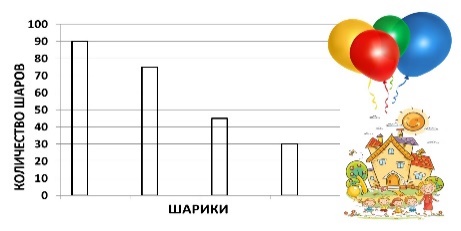 ФИЗКУЛЬТМИНУТКА (слайд 5)2.Задание на преобразование данных таблицы в столбчатую диаграмму. (В школе прошёл сбор макулатуры. В таблице представлены результаты сбора среди учеников вторых классов. Дополни таблицу (распредели места). 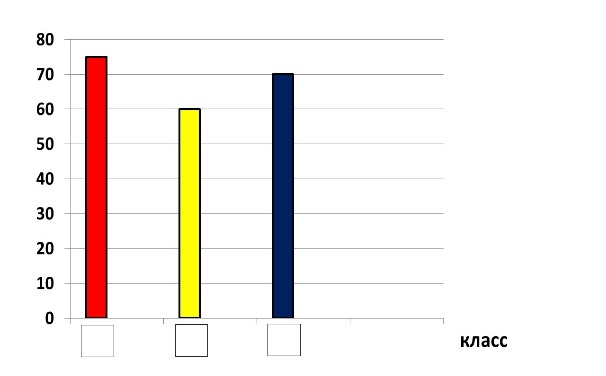 Отметь на диаграмме каждый класс.Ответь на вопросы:1)На сколько 2А класс собрал макулатуры больше, чем 2Б? _______2)На сколько 2Б класс собрал макулатуры меньше, чем 2В? ______Сейчас дети нам расскажут, что такое макулатура.Зачем мы собираем макулатуру?(Карточка 2)3. Задание на построение диаграммы по данным таблицы.(Используя данные таблицы, построй диаграмму.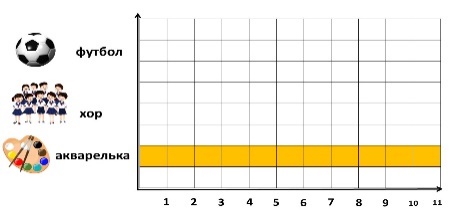 Ответь на вопросы:1)Сколько всего детей посещают кружки? _________________2)На сколько меньше детей поют в хоре, чем посещают Акварельку? _____________(Карточка 3)4.Разноуровневое задание:(1 уровень:Пользуясь данными диаграммы, узнай сколько детей любят бананы и апельсины?2 уровень:Пользуясь данными диаграммы, узнай сколько детей любят бананы, апельсины и груши.3 уровень:Пользуясь данными диаграммы, узнай сколько детей сегодня присутствуют на уроке.(карточка 4)2.Выполнение заданий1. Задание на преобразование текстовой информации в столбчатую диаграмму.(На диаграмме показано количество воздушных шариков, купленных для детского сада: жёлтых, синих, красных и зелёных. Больше всего было куплено красных шариков, меньше всего – зелёных, а жёлтых больше, чем синих. Сколько было куплено жёлтых шариков?)(Карточка 1)ФИЗКУЛЬТМИНУТКА (слайд 5)2.Задание на преобразование данных таблицы в столбчатую диаграмму. (В школе прошёл сбор макулатуры. В таблице представлены результаты сбора среди учеников вторых классов. Дополни таблицу (распредели места). Отметь на диаграмме каждый класс.Ответь на вопросы:1)На сколько 2А класс собрал макулатуры больше, чем 2Б? _______2)На сколько 2Б класс собрал макулатуры меньше, чем 2В? ______Сейчас дети нам расскажут, что такое макулатура.Зачем мы собираем макулатуру?(Карточка 2)3. Задание на построение диаграммы по данным таблицы.(Используя данные таблицы, построй диаграмму.Ответь на вопросы:1)Сколько всего детей посещают кружки? _________________2)На сколько меньше детей поют в хоре, чем посещают Акварельку? _____________(Карточка 3)4.Разноуровневое задание:(1 уровень:Пользуясь данными диаграммы, узнай сколько детей любят бананы и апельсины?2 уровень:Пользуясь данными диаграммы, узнай сколько детей любят бананы, апельсины и груши.3 уровень:Пользуясь данными диаграммы, узнай сколько детей сегодня присутствуют на уроке.(карточка 4)2.Выполнение заданий1. Задание на преобразование текстовой информации в столбчатую диаграмму.(На диаграмме показано количество воздушных шариков, купленных для детского сада: жёлтых, синих, красных и зелёных. Больше всего было куплено красных шариков, меньше всего – зелёных, а жёлтых больше, чем синих. Сколько было куплено жёлтых шариков?)(Карточка 1)ФИЗКУЛЬТМИНУТКА (слайд 5)2.Задание на преобразование данных таблицы в столбчатую диаграмму. (В школе прошёл сбор макулатуры. В таблице представлены результаты сбора среди учеников вторых классов. Дополни таблицу (распредели места). Отметь на диаграмме каждый класс.Ответь на вопросы:1)На сколько 2А класс собрал макулатуры больше, чем 2Б? _______2)На сколько 2Б класс собрал макулатуры меньше, чем 2В? ______Сейчас дети нам расскажут, что такое макулатура.Зачем мы собираем макулатуру?(Карточка 2)3. Задание на построение диаграммы по данным таблицы.(Используя данные таблицы, построй диаграмму.Ответь на вопросы:1)Сколько всего детей посещают кружки? _________________2)На сколько меньше детей поют в хоре, чем посещают Акварельку? _____________(Карточка 3)4.Разноуровневое задание:(1 уровень:Пользуясь данными диаграммы, узнай сколько детей любят бананы и апельсины?2 уровень:Пользуясь данными диаграммы, узнай сколько детей любят бананы, апельсины и груши.3 уровень:Пользуясь данными диаграммы, узнай сколько детей сегодня присутствуют на уроке.(карточка 4)работают в паре,выполняют задание, оценивают работу по критериям, вносят результат в таблицу самооценки (слайд 4)работают самостоятельно по карточкепроверка фронтальная, оценивают работу по критериям, вносят результат в таблицу самооценки (Слайд 6,7)Подготовленные ученики определяют значение слова.Ответы детей.Выполняют задание, проверка по образцу (слайд 8,9), оценивают работу по критериям, вносят результат в таблицу самооценки.проверка: фронтальная, оценивают работу по критериям, вносят результат в таблицу самооценки. работают в паре,выполняют задание, оценивают работу по критериям, вносят результат в таблицу самооценки (слайд 4)работают самостоятельно по карточкепроверка фронтальная, оценивают работу по критериям, вносят результат в таблицу самооценки (Слайд 6,7)Подготовленные ученики определяют значение слова.Ответы детей.Выполняют задание, проверка по образцу (слайд 8,9), оценивают работу по критериям, вносят результат в таблицу самооценки.проверка: фронтальная, оценивают работу по критериям, вносят результат в таблицу самооценки. Рефлексия деятельностиРефлексия деятельностиРефлексия деятельностиРефлексия деятельностиРефлексия деятельности1.Домашнее задание.Предлагает выполнить задание из печатной тетради и задание по желанию.(Печ.т.стр.49 № 62Задание по желанию: придумать 2 вопроса по данным диаграммы и ответить на них.) (Слайд 10)2.Подведение итогов.Предлагает вспомнить тему, цель урока, оценить достигнутые результаты.1.Домашнее задание.Предлагает выполнить задание из печатной тетради и задание по желанию.(Печ.т.стр.49 № 62Задание по желанию: придумать 2 вопроса по данным диаграммы и ответить на них.) (Слайд 10)2.Подведение итогов.Предлагает вспомнить тему, цель урока, оценить достигнутые результаты.1.Домашнее задание.Предлагает выполнить задание из печатной тетради и задание по желанию.(Печ.т.стр.49 № 62Задание по желанию: придумать 2 вопроса по данным диаграммы и ответить на них.) (Слайд 10)2.Подведение итогов.Предлагает вспомнить тему, цель урока, оценить достигнутые результаты.Называют тему и цель урока, осуществляют самооценку своей работа на уроке по предложенным критериямНазывают тему и цель урока, осуществляют самооценку своей работа на уроке по предложенным критериямКлассКоличество, кгМесто2А752Б602В70КружокКоличество детейФутболна 3 больше, чем хорХор6Акварелька11